Муниципальное автономное общеобразовательное учреждение городского округа Королёв Московской области 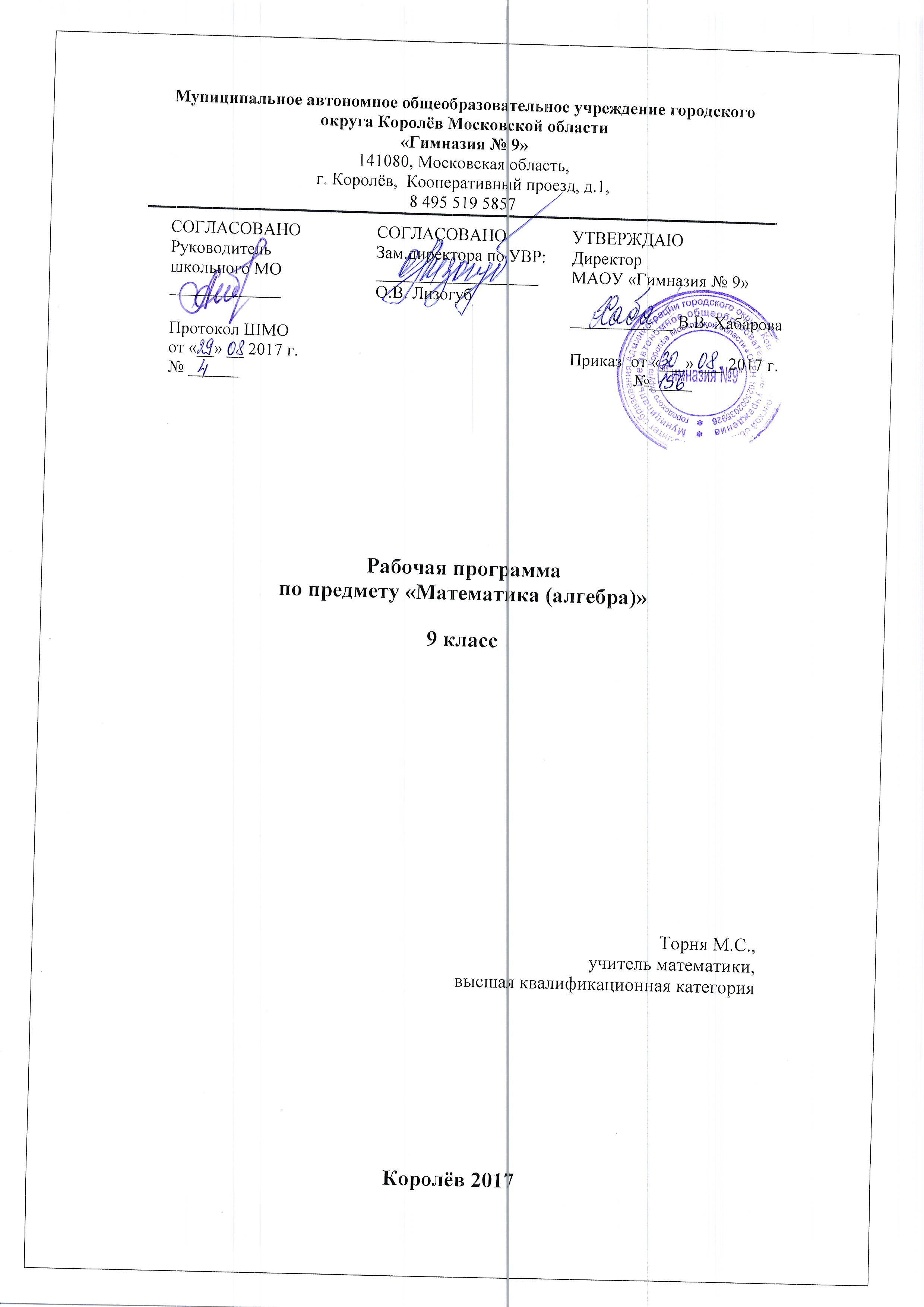 «Гимназия № 9»141080, Московская область,г. Королёв,  Кооперативный проезд, д.1,8 495 519 5857Рабочая программапо учебному предмету «Математика (алгебра)» 9 классПрограмму составила  Торня М.С.учитель математикивысшей категорииКоролёв 2017Пояснительная записка      Рабочая программа по учебному предмету «Математика (алгебра)» разработана на основе ФК БУП-2004 приказа министра образования Московской области от 24.05.2017 № 5793 «Об утверждении регионального учебного плана для государственных образовательных организаций Московской области, муниципальных и частных образовательных организаций в Московской области, реализующих программы основного общего, среднего общего образования», является частью основной программы среднего общего образования МАОУ «Гимназия № 9».Вклад учебного предмета в ООП СОО: согласно ФК БУП-2004 для образовательных организаций Российской Федерации на изучение учебного предмета «Математика (алгебра)»  на уровне основного общего образования  в  9  классе отводится  3 часа в неделю, 102 часов в год. Особенности рабочей программы по предмету «Математика(алгебра)» 9 классНастоящая программа по предмету «Математика ( алгебра)» для 9 класса является логическим продолжением программы  8 класса. В ходе  освоения содержания курса «Математика (алгебра)» в 9 классе учащиеся получают возможность развить представления о числе и роли вычислений в человеческой практике; сформировать практические навыки выполнения устных, письменных, инструментальных вычислений, развить вычислительную культуру. Предмет «Математика(алгебра)» позволяет обеспечить формирование  предметных умений, которые в дальнейшем позволят учащимся применять полученные знания и умения для решения различных жизненных задач.Реализация данной программы осуществляется с помощью УМК : Алгебра 9 Часть 1 учебник. А.Г. Мордкович; издательство «Мнемозина», 2014.Алгебра 9 Часть 2 задачник. А.Г. Мордкович, Л.А. Александрова, Т.Н. Мишустина,  Е.Е. Тульчинская; издательство «Мнемозина», 2014Цель и задачи  учебного предмета для уровня образования:Математика является одним из основных, системообразующих предметов школьного образования. Такое место математики среди школьных предметов обусловливает и её особую роль с точки зрения всестороннего развития личности учащихся.Цель: развитие вычислительных и формально-оперативных алгебраических умений до уровня, позволяющего уверенно использовать их при решении задач математики и смежных предметов (физика, химия, информатика и другие), усвоение аппарата уравнений и неравенств как основного средства математического моделирования прикладных задач, осуществления функциональной подготовки школьниковЗадачи: развить логическое, алгоритмическое, функциональное, вероятностное мышление, критичность мышления; сформировать общие способы интеллектуальной деятельности, характерные для математики и являющиеся основой познавательной культуры, значимых для различных сфер человеческой деятельности;овладеть математическими знаниями и умениями, необходимыми для продолжения обучения в старшей школе (10-11 классы), изучения смежных дисциплин и применения их в повседневной жизни.развить представления о математике, как форме описания и методе познания действительности, создать условия для приобретения первоначального опыта  математического моделирования.Приоритетные формы и методы работы с обучающимися:Данная программа реализуется с помощью разнообразных форм организации учебного процесса, внедрения современных методов обучения и педагогических технологий. Программа предусматривает такую систему организации учебного процесса, основу которой являет собой современный урок с использованием интернет технологий, развивающего обучения, проблемного обучения, обучение развитию критического мышления, личностно - ориентированного обучения. Осуществление целей данной программы обусловлено использованием в образовательном процессе информационных технологий, проблемного обучения, личностно-ориентированного обучения. Программа направлена на создание оптимальных условий обучения, исключение психотравмирующих факторов, сохранение психосоматического здоровья учащихся, развитие положительной мотивации к освоению программы, развитие индивидуальности и одарённости каждого ребёнка. Приоритетные виды и формы контроляФормами контроля учащихся являются, как традиционные - самостоятельные работы, домашние работы, тестирование, контрольные работы, так и современные – творческие работы, проекты, а также внеурочная деятельность учащихся (участие в олимпиадах, творческих конкурсах). Объектом итоговой оценки достижений учащихся 9 класса в овладении предметом являются предметные результаты обучения. Рабочая программа предусматривает выполнение 7 контрольных работ, самостоятельные и проверочные работы, в том числе тестовые, 10 практикумов.Сроки реализации программыСрок реализации рабочей учебной программы – один учебный год, 3 часа в неделю, 102 ч в год.Планируемые  образовательные  результаты освоения  предмета «Математика (алгебра)» 9  класс2. Содержание учебного предмета «Математика(алгебра)» . Учебный предмет  - «Математика(алгебра)»Класс  - 9  класс Количество часов в неделю  -  3 часа в неделю, всего 102 часов.Количество учебных недель — 34Контрольных работ —  7Практикумы —   101.Тема: Рациональные неравенства и их системы (16 ч)-содержание:Линейные и квадратные неравенства (повторение). Рациональное неравенство. Метод интервалов.Множества и операции над ними.Система неравенств. Решение системы неравенств.- Основные виды учебной деятельности:Определять, является ли пара чисел решением данного уравнения с двумя переменными; приводить примеры решения уравнений с двумя переменными.Решать задачи, алгебраической моделью которых является уравнение с двумя переменными; находить целые решения путем перебора.Решать системы двух уравнений с двумя переменными, указанные в содержании.Решать текстовые задачи алгебраическим способом: переходить от словесной формулировки условия задачи к алгебраической модели путем составления системы уравнений; решать составленную систему уравнений; интерпретировать результат.Строить графики уравнений с двумя переменными. Конструировать эквивалентные речевые высказывания с использованием алгебраического и геометрического языков.Решать и исследовать уравнения и системы уравнений на основе функционально-графических представлений уравнений2.Тема: Неравенства  (15 ч)- содержание:Числовые неравенства и их свойства.Неравенство с одной переменной. Равносильность неравенств. Линейные неравенства с одной переменной. Квадратные неравенства.Системы линейных неравенств с одной переменной- Основные виды учебной деятельности:Формулировать свойства числовых неравенств, иллюстрировать их на координатной прямой, доказывать алгебраически; применять свойства неравенств при решении задач.Распознавать линейные и квадратные неравенства. Решать линейные неравенства, системы линейных неравенств. Решать квадратные неравенства на основе графических представлений.3. Тема: Числовые функции (25 ч)- содержание:Понятие функции. Область определения и множество значений функции. Способы задания функции. График функции. Свойства функции, их отображение на графике: возрастание и убывание функции, нули функции, сохранение знака. Чтение и построение графиков функций.Примеры графиков зависимостей, отражающих реальные процессы.- Основные виды учебной деятельности:Вычислять значения функций, заданных формулами (при необходимости использовать калькулятор); составлять таблицы значений функций.Строить по точкам графики функций. Описывать свойства функции на основе ее графического представления.Моделировать реальные зависимости формулами и графиками. Читать графики реальных зависимостей.Использовать функциональную символику для записи разнообразных фактов, связанных с рассматриваемыми функциями, обогащая опыт выполнения знаково-символических действий. Строить речевые конструкции с использованием функциональной терминологии.Использовать компьютерные программы для построения графиков функций, для исследования положения на координатной плоскости графиков функций в зависимости от значений коэффициентов, входящих в формулу.Распознавать виды изучаемых функций. Показывать схематически положение на координатной плоскости графиков изучаемых функций в зависимости от значений коэффициентов, входящих в формулы.Строить графики изучаемых функций; описывать их свойства4. Тема: Числовые последовательности. Арифметическая и геометрическая прогрессии (16 ч)- содержание:Понятие числовой последовательности. Задание последовательности рекуррентной формулой и формулой n-го члена.Арифметическая и геометрическая прогрессии. Формулы n-го члена арифметической и геометрической прогрессий, суммы первых п  членов. Изображение членов арифметической и геометрической прогрессий точками координатной плоскости. Линейный и экспоненциальный рост. Сложные проценты- Основные виды учебной деятельности:Применять индексные обозначения, строить речевые высказывания с использованием терминологии, связанной с понятием последовательности.Вычислять члены последовательностей, заданных формулой п-го члена или рекуррентной формулой. Устанавливать закономерность в построении последовательности, если известны первые несколько ее членов. Изображать члены последовательности точками на координатной плоскости.Распознавать арифметическую и геометрическую прогрессии при разных способах задания. Выводить на основе доказательных рассуждений формулы общего члена арифметической и геометрической прогрессий, суммы первых л членов арифметической и геометрической прогрессий; решать задачи с использованием этих формул.Рассматривать примеры из реальной жизни, иллюстрирующие изменение в арифметической прогрессии, в геометрической прогрессии; изображать соответствующие зависимости графически.Решать задачи на сложные проценты, в том числе задачи из реальной практики (с использованием калькулятора)5. Тема: Элементы комбинаторики, статистики и теории вероятностей (12 ч)- содержание:Представление данных в виде таблиц, диаграмм, графиков. Случайная изменчивость. Статистическиехарактеристики набора данных: среднее арифметическое, медиана, наибольшее и наименьшее значения, размах. Представление о выборочном исследовании.Понятие о случайном опыте и случайном событии. Частота случайного события. Статистический подход к понятию вероятности. Вероятности противоположных событий. Достоверные и невозможные события. Равновозможность событий. Классическое определение вероятностиРешение комбинаторных задач перебором вариантов. Комбинаторное правило умножения. Перестановки и факториал- Основные виды учебной деятельности:Извлекать информацию из таблиц и диаграмм, выполнять вычисления по табличным данным. Определять по диаграммам наибольшие и наименьшие данные, сравнивать величины.Представлять информацию в виде таблиц, столбчатых и круговых диаграмм, в том числе с помощью компьютерных программ.Приводить примеры числовых данных (цена, рост, время на дорогу и т. д.), находить среднее арифметическое, размах числовых наборов.Приводить содержательные примеры использования средних для описания данных (уровень воды в водоеме, спортивные показатели, определение границ климатических зон)Проводить случайные эксперименты, в том числе с помощью компьютерного моделирования, интерпретировать их результаты. Вычислять частоту случайного события; оценивать вероятность с помощью частоты, полученной опытным путем.Решать задачи на нахождение вероятностей событий.Приводить примеры случайных событий, в частности достоверных и невозможных событий, маловероятных событий. Приводить примеры   равновероятных событийВыполнять перебор всех возможных вариантов для пересчета объектов или комбинаций.Применять правило комбинаторного умножения для решения задач на нахождение числа объектов или комбинаций (диагонали многоугольника, рукопожатия, число кодов, шифров, паролей и т. п.). Распознавать задачи на определение числа перестановок и выполнять соответствующие вычисления.Решать задачи на вычисление вероятности с применением комбинаторики6. Тема: Обобщающее повторение (18ч)-Основное содержание:Повторение, обобщение и систематизация знаний, умений и навыков.Надстандартный компонент: Решение заданий повышенной сложности.Неравенства и системы неравенств.Системы уравнений. Текстовые задачи.Числовые и буквенные выражения.Алгебраические дроби.-Основные виды учебной деятельности:Постановка цели и задач на при повторении материала. Планирование учебной деятельности на уроке и дома. Подведение итога, коррекция знаний. СамоконтрольКалендарно-тематическое планированиеСОГЛАСОВАНОРуководитель школьного МО_____________Протокол ШМО                            от «__» __ 2017 г.№ ______СОГЛАСОВАНОЗам.директора по УВР: ___________________О.В. ЛизогубУТВЕРЖДАЮДиректорМАОУ «Гимназия № 9»____________ В.В. ХабароваПриказ  от «___» ___ 2017 г.                      №_____Обучающийся научится:Обучающийся получит возможность научиться:1.Уравнения• решать основные виды рациональных уравнений с одной переменной, системы двух уравнений с двумя переменными;• понимать уравнение как важнейшую математическую модель для описания и изучения разнообразных реальных ситуаций, решать текстовые задачи алгебраическим методом;• применять графические представления для исследования уравнений, исследования и решения систем уравнений с двумя переменными.• овладеть специальными приёмами решения уравнений и систем уравнений; уверенно применять аппарат уравнений для решения разнообразных задач из математики, смежных предметов, практики;• применять графические представления для исследования уравнений, систем уравнений, содержащих буквенные коэффициенты.2.Неравенства• понимать и применять терминологию и символику, связанные с отношением неравенства, свойства числовых неравенств;• решать линейные неравенства с одной переменной и их системы; решать квадратные неравенства с опорой на графические представления;• применять аппарат неравенств для решения задач из различных разделов курса., содержащих буквенные коэффициенты.• разнообразным приёмам доказательства неравенств; уверенно применять аппарат неравенств для решения разнообразных математических задач и задач из смежных предметов, практики;• применять графические представления для исследования неравенств, систем неравенств3.Основные понятия. Числовые функции• понимать и использовать функциональные понятия и язык (термины, символические обозначения);• строить графики элементарных функций; исследовать свойства числовых функций на основе изучения поведения их графиков;• понимать функцию как важнейшую математическую модель для описания процессов и явлений окружающего мира, применять функциональный язык для описания и исследования зависимостей между физическими величинами. • проводить исследования, связанные с изучением свойств функций, в том числе с использованием компьютера; на основе графиков изученных функций строить более сложные графики (кусочно-заданные, с «выколотыми» точками и т. п.);• использовать функциональные представления и свойства функций для решения математических задач из различных разделов курса. 4.Числовые последовательности• понимать и использовать язык последовательностей (термины, символические обозначения);• применять формулы, связанные с арифметической и геометрической прогрессией, и аппарат, сформированный при изучении других разделов курса, к решению задач, в том числе с контекстом из реальной жизни.• решать комбинированные задачи с применением формул n-го члена и суммы первых n членов арифметической и геометрической прогрессии, применяя при этом аппарат уравнений и неравенств;• понимать арифметическую и геометрическую прогрессию как функции натурального аргумента; связывать арифметическую прогрессию с линейным ростом, геометрическую — с экспоненциальным ростом.5.Описательная статистикаиспользовать простейшие способы представления и анализа статистических данных.приобрести первоначальный опыт организации сбора данных при проведении опроса общественного мнения, осуществлять их анализ, представлять результаты опроса в виде таблицы, диаграммы.6.Случайные события и вероятностьнаходить относительную частоту и вероятность случайного события. приобрести опыт проведения случайных экспериментов, в том числе с помощью компьютерного моделирования, интерпретации их результатов.7.Комбинаторикарешать комбинаторные задачи на нахождение числа объектов или комбинаций.научиться некоторым специальным приёмам решения комбинаторных задач.№ п/псроки освоенияТемы уроков1сентябрь 1 неделяЛинейные и квадратные неравенства. 2сентябрь 2неделяЛинейные и квадратные неравенства. 3сентябрь 2неделяЛинейные и квадратные неравенства.  Практикум.4сентябрь 2неделяРациональные неравенства. 5сентябрь 3неделяРациональные неравенства. 6сентябрь 3неделяРациональные неравенства. 7сентябрь 3неделяРациональные неравенства. 8сентябрь 4неделяРациональные неравенства. Практикум.9сентябрь 4неделяМножества и операции над ними. 10сентябрь 4неделяМножества и операции над ними. 11октябрь  1 неделяМножества и операции над ними.  Практикум.12октябрь  1 неделяСистемы рациональных неравенств. 13октябрь  1 неделяСистемы рациональных неравенств. 14октябрь 2неделяСистемы рациональных неравенств. Практикум.15октябрь 2неделяСистемы рациональных неравенств.16октябрь 2неделяКонтрольная работа № 1.Тема 2. Системы уравнений. (15ч.)17октябрь 3неделяОсновные понятия.18октябрь 3неделяОсновные понятия.19октябрь 3неделяОсновные понятия.2ооктябрь 4неделяОсновные понятия. Практикум.21октябрь 4неделяМетоды решения систем уравнений.22октябрь 4неделяМетоды решения систем уравнений.23ноябрь 2 неделяМетоды решения систем уравнений.24ноябрь 2 неделяМетоды решения систем уравнений.25ноябрь 2 неделяМетоды решения систем уравнений. Практикум.26ноябрь 3неделяСистемы уравнений как математические модели реальных ситуаций. 27ноябрь 3неделяСистемы уравнений как математические модели реальных ситуаций. 28ноябрь 3неделяСистемы уравнений как математические модели реальных ситуаций. 29ноябрь 4неделяСистемы уравнений как математические модели реальных ситуаций. Практикум.30ноябрь 4неделяСистемы уравнений как математические модели реальных ситуаций. 31ноябрь 4неделяКонтрольная работа № 2.Тема 3. числовые функции. 25 ч.32ноябрь 5неделяОпределение числовой функции. Область определение. Область значений. 33ноябрь 5неделяОпределение числовой функции. Область определение. Область значений. 34ноябрь 5неделяОпределение числовой функции. Область определение. Область значений. 35декабрь 1 неделяОпределение числовой функции. Область определение. Область значений. Практикум.36декабрь 1 неделяСпособы задания функций. 37декабрь 1 неделяСпособы задания функций. 38декабрь 2неделяСвойства функций. 39декабрь 2неделяСвойства функций. 40декабрь 2неделяСвойства функций. 41декабрь 3неделяСвойства функций. Практикум.42декабрь 3неделяЧетные и нечетные функции. 43декабрь 3неделяЧетные и нечетные функции. 44декабрь 4неделяЧетные и нечетные функции. 45декабрь 4неделяКонтрольная работа № 3.46декабрь 4неделяФункции у=х^n, их свойства и графики.47январь 3неделяФункции у=х^n, их свойства и графики.48январь 3неделяФункции у=х^n, их свойства и графики.49январь 3неделяФункции у=х^n, их свойства и графики.50январь 4неделяФункции у=х^(-n), их свойства и графики.51январь 4неделяФункции у=х^(-n), их свойства и графики.52январь 4неделяФункции у=х^(-n), их свойства и графики.53январь 5неделяФункция кубического корня, её свойства и график.54январь 5неделяФункция кубического корня, её свойства и график.
Практикум55январь 5неделяФункция кубического корня, его свойства и график.56февраль 1неделяКонтрольная работа № 4.Тема 4. Прогресссии. (16 ч.)57февраль 1неделяЧисловые последовательности. 58февраль 1неделяЧисловые последовательности. 59февраль 2неделяЧисловые последовательности. 60февраль 2неделяЧисловые последовательности. Практикум.61февраль 2неделяАрифметическая прогрессия. 62февраль 3неделяАрифметическая прогрессия. 63февраль 3неделяАрифметическая прогрессия. 64февраль 3неделяАрифметическая прогрессия. 65февраль 4неделяАрифметическая прогрессия.  Практикум.66февраль 4неделяГеометрическая прогрессия. 67февраль 4неделяГеометрическая прогрессия. 68март 1 неделяГеометрическая прогрессия. 69март 1 неделяГеометрическая прогрессия. 70март 1 неделяГеометрическая прогрессия. Практикум.71март 2неделяГеометрическая прогрессия. 72март 2неделяКонтрольная работа № 5.март 2неделяТема 5. Элементы комбинаторики, статитики и теории вероятностей. (12 ч.)73март 3неделяКомбинаторные задачи. 74март 3неделяКомбинаторные задачи. 75март 3неделяКомбинаторные задачи.  Практикум.76апрель 1неделяСиатистика-дизайн информации. 77апрель 1неделяСтатистика -дизайн информации.78апрель 1неделяСтатистика -дизайн информации.79апрель 2неделяПростейшие вероятностные задачи. 80апрель 2неделяПростейшие вероятностные задачи. 81апрель 2неделяПростейшие вероятностные задачи. Практикум. 82апрель 3неделяЭксперементальные данные и вероятности событий. 83апрель 3неделяЭксперементальные данные и вероятности событий. 84апрель 3неделяКонтрольная работа № 6. Обобщаюшее повторение (18 ч.)85апрель 4неделяЧисла и выражения .86апрель 4неделяЧисла и выражения .87апрель 4неделяКвадратный корень и его свойства. 88май 1 неделяКвадратный корень и его свойства. 89май 1 неделяКвадратный корень и его свойства. 90май 1 неделяУравнения и системы уравнений. 91май 2неделяУравнения и системы уравнений. 92май 2неделяУравнения и системы уравнений. 93май 2неделяНеравенства. 94май 3неделяНеравенства. 95май 3неделяНеравенства. 96май 3неделяТекстовые задачи. 97май 4неделяТекстовые задачи. 98май 4неделяТекстовые задачи. 99май 4неделяИтоговая контрольная работа.100май 5неделяРешение задач по всему курсу алгебры. Пгодготовка к ОГЭ. 101май 5неделяРешение задач по всему курсу алгебры. Пгодготовка к ОГЭ. 102май 5неделяРешение задач по всему курсу алгебры. Пгодготовка к ОГЭ. Итого 102 ч.